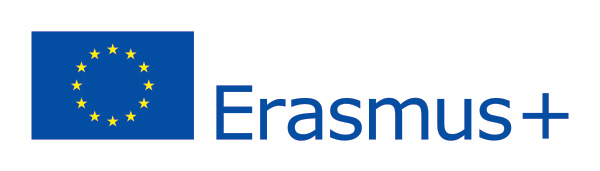 Information Day AgendaTbilisi, 25 October 2016Tbilisi State University13:30 – 14:00Registration of Participants14:00 – 14:15Welcome Addresses:George Sharvashidze –Rector of the Tbilisi State University Ketevan Natriashvili –Deputy Minister of Education and Science of Georgia (tbc)José Gutierrez, Executive Agency for Education, Audiovisual and Culture (EACEA), Brussels 14:15 – 14:30Overview of previous projects:Lika Glonti (NEO Georgia) - Participation of Georgian HEIs in Erasmus+ Projects – Results Achieved14:30 – 15:15Lunch15:15 – 15:4515:45 – 16:15Introduction of the new callJosé Gutierrez (EACEA) –Erasmus+ Call 2016 (CBHE and Jean Monnet)Nino Urushadze & Tata Lortkipanidze (NEO Georgia) – Erasmus+ Call 2016 (Credit & DegreeMobility)16:15 – 16:45Q & A Session16:45 – 17:0517:05 – 17:20Svetlana Shitikova (NEO Ukraine) – Collaboration possibilities with Ukrainian HEIs José Gutierrez (EACEA) – Reccommendation for a successful  application17:20 – 17:45Q & A Session17:45 – 18:00Closing remarks